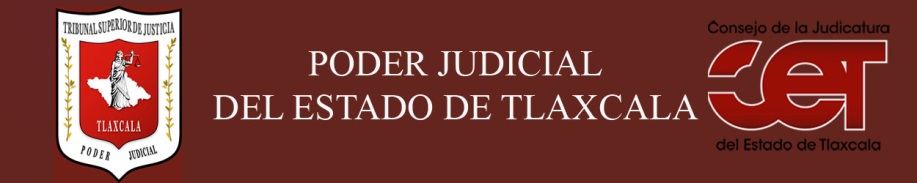 Formato público de Curriculum VitaeI.- DATOS GENERALES:I.- DATOS GENERALES:Nombre:ELIAS CORTES ROA Cargo en el Poder Judicial: MAGISTRADO Área de Adscripción: TRIBUNAL DE JUSTICIA ADMINISTRATIVA Fecha de Nacimiento: (cuando se requiera para ejercer el cargo) 11/ENERO/1976II.- PREPARACIÓN ACADÉMICA: II.- PREPARACIÓN ACADÉMICA: Último grado de estudios:MAESTRIA EN DERECHO ELECTORAL Institución:UNIVERSIDAD DEL VALLE DE TLAXCALAPeriodo:2005-2007Documento: TITULO Título Profesional: MAESTRIA EN DERECHO ELECTORAL Cédula: 8074792Estudios Profesionales:LICENCIATURA EN DERECHO Institución: UNAM CAMPUS ACATLAN Periodo: 1994-1999Documento: TITULO PROFESIONAL Cédula: 3309981III.- EXPERIENCIA LABORAL: a)  tres últimos empleosIII.- EXPERIENCIA LABORAL: a)  tres últimos empleosIII.- EXPERIENCIA LABORAL: a)  tres últimos empleos1Periodo (día/mes/año) a (día/mes/año):02/SEPTIEMBRE/2013Nombre de la Empresa:Nombre de la Empresa:TRIBUNAL SUPERIOR DE JUSTICIA DEL ESTADO DE TLAXCALACargo o puesto desempeñado:Cargo o puesto desempeñado:SECRETARIO DE ACUERDOSCampo de Experiencia:  Campo de Experiencia:  DERECHO ELECTORAL Y ADMINISTRATIVO 2Periodo (día/mes/año) a (día/mes/año):02/MARZO/2013Nombre de la Empresa:Nombre de la Empresa:INSTITUTO ELECTORAL DE TLAXCALACargo o puesto desempeñado:Cargo o puesto desempeñado:DIRECTOR JURIDICOCampo de Experiencia:  Campo de Experiencia:  DERECHO ELECTORAL 3Periodo (día/mes/año) a (día/mes/año):04/MAYO/2012Nombre de la Empresa:Nombre de la Empresa:TRIBUNAL SUPERIOR DE JUSTICIA DEL ESTADO DE TLAXCALACargo o puesto desempeñado:Cargo o puesto desempeñado:SECRETARIO DE ACUERDOS Campo de Experiencia:  Campo de Experiencia:  DERECHO ELECTORAL Y ADMINISTRATIVO IV.- EXPERIENCIA LABORAL: b)Últimos cargos en el Poder Judicial:IV.- EXPERIENCIA LABORAL: b)Últimos cargos en el Poder Judicial:IV.- EXPERIENCIA LABORAL: b)Últimos cargos en el Poder Judicial:Área de adscripciónPeriodo 1SALA UNITARIA ELECTORAL ADMINISTRATIVA 04/MAYO/2012 A 03/MAYO/20122JUZGADO PRIMERO DE LO CIVIL Y FAMILIAR DEL DISTRITO JUDICIAL DE LARDIZABAL Y URIBE 02/ABRIL/2012 A 03/MAYO/20123SALA ADMINISTRATIVA 13/ENERO/2014 A 17/SEPTIEMBRE/2018 V.- INFORMACION COMPLEMENTARIA:Últimos cursos y/o conferencias y/o capacitaciones y/o diplomados, etc. (de al menos cinco cursos)V.- INFORMACION COMPLEMENTARIA:Últimos cursos y/o conferencias y/o capacitaciones y/o diplomados, etc. (de al menos cinco cursos)V.- INFORMACION COMPLEMENTARIA:Últimos cursos y/o conferencias y/o capacitaciones y/o diplomados, etc. (de al menos cinco cursos)V.- INFORMACION COMPLEMENTARIA:Últimos cursos y/o conferencias y/o capacitaciones y/o diplomados, etc. (de al menos cinco cursos)Nombre del PonenteInstitución que impartióFecha o periodo1DIVERSOS ASOCIACION DE LOS TRIBUNALES DE LO CONTENCIOSO ADMINISTRATIVO DE LOS ESTADOS UNIDOS MEXICANOS, A.C.15/ABRIL/20162DIVERSOS SALA REGIONAL DISTRITO FEDERAL DEL TRIBUNAL ELECTORAL DEL PODER JUDICIAL DE LA FEDERACION 26/FEBRERO/20163DR. AVELINO C. TOSCANO TOSCANO MAGDO. DEL TRIBUNAL FEDERAL DE JUSTICIA ADMINISTRATIVA 10/AGOSTO/20184DR. CESAR DE JESUS MOLINA SUAREZ MAGDO. DEL TRIBUNAL DE LO CONTENCIOSO ADMINISTRATIVO DEL ESTADO DE MEXICO 14/AGOSTO/20185MTRO. SERGIO EDUARDO HUACUJA BETANCOURT COORDINADOR DEL COMITÉ ANTICORRUCCION DE LA BARRA MEXICANA DEL COLEGIO DE ABOGADOS 27/AGOSTO/2018VI.- Sanciones Administrativas Definitivas (dos ejercicios anteriores a la fecha):VI.- Sanciones Administrativas Definitivas (dos ejercicios anteriores a la fecha):VI.- Sanciones Administrativas Definitivas (dos ejercicios anteriores a la fecha):VI.- Sanciones Administrativas Definitivas (dos ejercicios anteriores a la fecha):SiNoEjercicioNota: Las sanciones definitivas se encuentran especificadas en la fracción  XVIII del artículo 63 de la Ley de Transparencia y Acceso a la Información Pública del Estado, publicadas en el sitio web oficial del Poder Judicial, en la sección de Transparencia.XXXVII.- Fecha de actualización de la información proporcionada:VII.- Fecha de actualización de la información proporcionada:Santa Anita Huiloac, Apizaco, Tlaxcala, a   02  de  Octubre  de  2018.Santa Anita Huiloac, Apizaco, Tlaxcala, a   02  de  Octubre  de  2018.